22.4. NAPOMENA: MOLIM POSLIKATI RB/110.,111. IZ HJ:PID – Danas je Dan planeta Zemlje. Svaki dan, svatko od nas treba brinuti o očuvanju okoliša.  Besplatno reciklažno dvorište Općina Petrijanec organizira na sedam mjesta od 22. do 24. 4. i to je odličan način da odvezemo otpad koji će nakon toga biti recikliran.Recikliram (ctrl+klik)Interaktivna karta – Čistoća okoliša (ctrl+klik)HJ - PRIJE ČITANJA…Na koje sve načine pridonosiš očuvanju prirode? Potraži u Rječniku hrvatskoga jezika
riječ „recikliranje“ i napiši što ta riječ znači!Edi ŠupljikaČuvajmo priroduObavezno treba
paziti na prirodu.
Na drveće, šume
i šarenu livadu.
Dobro je znati
koje se cvijeće
smije brati.Rijeke i jezera
moraju biti čista.
Zemlja da je plodna
i prepuna glista.
Naše more plavo
treba ostat zdravo.           ( Nadam se da ti se dopala pjesmica koju si pročitao.)Pročitaj još jednom priču Dan planeta Zemlje i riješi RB/110. i 111.TZK – Vježbaj uz sportaša u Školi na Trećem; Izađi na dvorište, uživaj u slikama i mirisu proljeća. Fotografiraj biljke. Fotografiju koja će ti biti najljepša poslat ćeš mi u PETAK.DODATNA NASTAVA MAT – Riješi zadatke u RB/98.,99.Možeš ih i poslikati i poslati.Sretan vam Dan planeta             Zemlja               22. 4.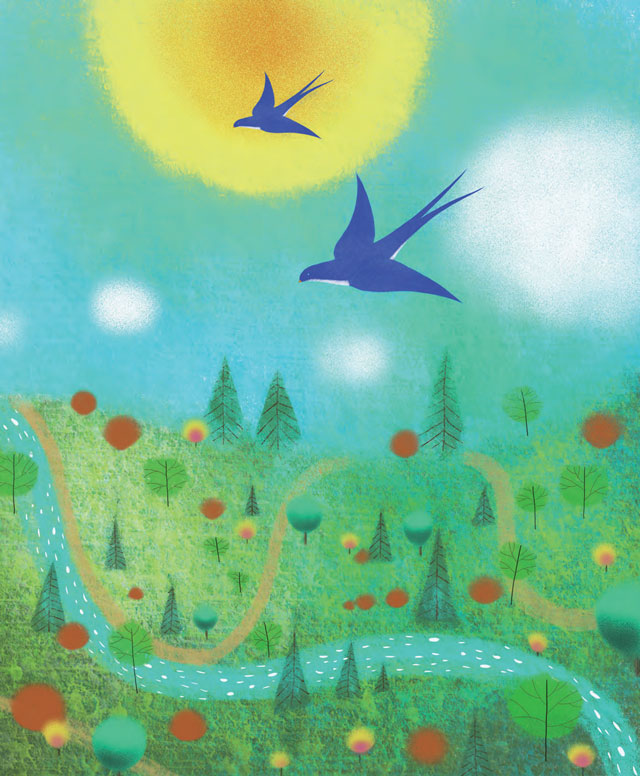 